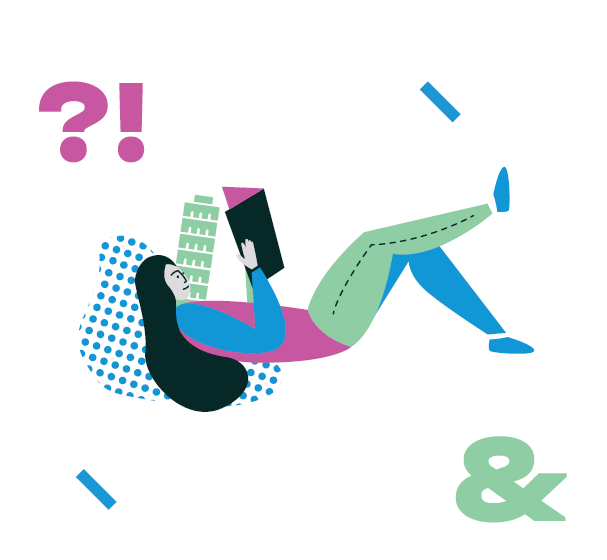 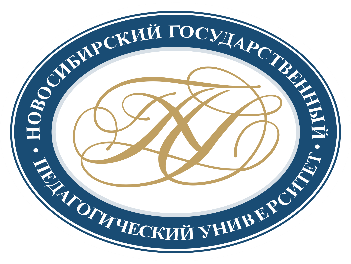 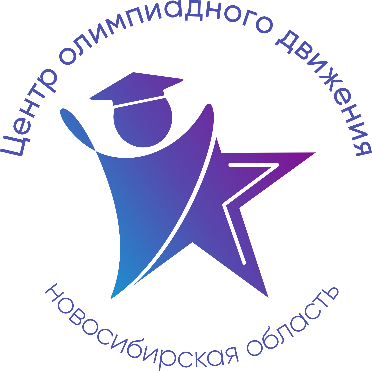 Расписание учебно-тренировочных занятийдля школьников по подготовкек муниципальному этапу всероссийской олимпиады школьниковв 2022-2023 учебном году по Итальянскому языкуДля участия в учебно-тренировочных занятиях до 10 ноября 2022 года включительно обучающимся необходимо заполнить форму заявки, расположенную по ссылке: https://forms.gle/YYwTQJdscm8kbC3e9Заполняя форму, Вы автоматически даете согласие на обработку персональных данных.Участникам необходимо вступить в чат, в котором будет возможность связаться с преподавателем: https://vk.me/join/Cf5/fkcpDhmA7XXGaospwq9ggdeUSgEs70s=ДатаВремяСсылка на онлайн-подключениеТема занятияДанные преподавателя10.11.202218.00 – 19.30https://teams.microsoft.com/l/meetup-join/19%3aly2mrKcnwSldJ9smdgDDqHWLijibgBjjJvCx-t9WP0c1%40thread.tacv2/1665911914534?context=%7b%22Tid%22%3a%227f50e326-9a00-461f-bbe2-f6a63647079f%22%2c%22Oid%22%3a%22518ef1f9-d4bf-44cb-92cb-e44d147c4056%22%7dЧтение(8-9 класс)Савина Мария Антоновна,ассистент кафедры теории языка и межкультурной коммуникацииФГБОУ ВО «НГПУ»WhatsApp: 8 953 791 07 96 anivas_m@mail.ru17.11.202218.00 – 19.30https://teams.microsoft.com/l/meetup-join/19%3aly2mrKcnwSldJ9smdgDDqHWLijibgBjjJvCx-t9WP0c1%40thread.tacv2/1665911914534?context=%7b%22Tid%22%3a%227f50e326-9a00-461f-bbe2-f6a63647079f%22%2c%22Oid%22%3a%22518ef1f9-d4bf-44cb-92cb-e44d147c4056%22%7dЧтение(10-11 класс)Савина Мария Антоновна,ассистент кафедры теории языка и межкультурной коммуникацииФГБОУ ВО «НГПУ»WhatsApp: 8 953 791 07 96 anivas_m@mail.ru24.11.202218.00 – 19.30https://teams.microsoft.com/l/meetup-join/19%3aly2mrKcnwSldJ9smdgDDqHWLijibgBjjJvCx-t9WP0c1%40thread.tacv2/1665911914534?context=%7b%22Tid%22%3a%227f50e326-9a00-461f-bbe2-f6a63647079f%22%2c%22Oid%22%3a%22518ef1f9-d4bf-44cb-92cb-e44d147c4056%22%7dАудирование(8-9 класс)Савина Мария Антоновна,ассистент кафедры теории языка и межкультурной коммуникацииФГБОУ ВО «НГПУ»WhatsApp: 8 953 791 07 96 anivas_m@mail.ru01.12.202218.00 – 19.30https://teams.microsoft.com/l/meetup-join/19%3aly2mrKcnwSldJ9smdgDDqHWLijibgBjjJvCx-t9WP0c1%40thread.tacv2/1665911914534?context=%7b%22Tid%22%3a%227f50e326-9a00-461f-bbe2-f6a63647079f%22%2c%22Oid%22%3a%22518ef1f9-d4bf-44cb-92cb-e44d147c4056%22%7dАудирование(10-11 класс)Савина Мария Антоновна,ассистент кафедры теории языка и межкультурной коммуникацииФГБОУ ВО «НГПУ»WhatsApp: 8 953 791 07 96 anivas_m@mail.ru08.12.202218.00 – 19.30https://teams.microsoft.com/l/meetup-join/19%3aly2mrKcnwSldJ9smdgDDqHWLijibgBjjJvCx-t9WP0c1%40thread.tacv2/1665911914534?context=%7b%22Tid%22%3a%227f50e326-9a00-461f-bbe2-f6a63647079f%22%2c%22Oid%22%3a%22518ef1f9-d4bf-44cb-92cb-e44d147c4056%22%7dЛексико-грамматический тест (8-11 класс)Савина Мария Антоновна,ассистент кафедры теории языка и межкультурной коммуникацииФГБОУ ВО «НГПУ»WhatsApp: 8 953 791 07 96 anivas_m@mail.ru